Ростовская область на Питерском форуме будет "охотиться за индустриальными брендами" Официальная делегация Ростовской области 22-24 мая принимает участие в Питерском международном экономическом форуме. Как сообщилив Агенстве инвестиционного развития региона, в ходе форума запларированы переговоры с широким кругом российских и зарубежных инвесторов.«Компании, которые донской регион пригласил к диалогу в Санкт-Петербурге, – это мировые, европейские или национальные лидеры в своих отраслях. На встречах с потенциальными инвесторами из США, Бельгии, Франции, Голландии, России главной темой для обсуждения станет создание на Дону новых индустрий, заводов и фабрик, реализация девелоперских проектов», – заявил генеральный директор АИР Ростовской области Игорь Бураков. По его словам, на форуме Ростовская область «продолжит охоту за индустриальными брендами». Планируется провести переговоры о возможностях инвестирования в такие направления как энергетика, АПК, пищевая индустрия, химическая и фармацевтическая промышленность, производство стройматериалов.Официальную делегацию Ростовской области на ПМЭФ-2014 возглавляет губернатор Василий Голубев. Сообщается, что он примет участие во всех ключевых мероприятиях деловой программы. В переговорах и встречах на форуме будут участвовать также региональное Минэкономразвития и Агентство инвестиционного развития Ростовской области.22 мая 2014 г. 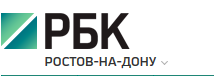 